Неправильные глаголы английского языка или все об Irregular VerbsНичто так не пугает изучающих английский язык, как английские неправильные глаголы. Оно и понятно: вместе со сложной системой английских времен и обилием фразовых глаголов, перспектива выучить, запомнить и употреблять все 638 неправильных глаголов выглядит немного нереальной. Human relations are like the irregular verbs in a number of languages where nearly all verbs are irregular.Отношения между людьми подобны неправильным глаголам, которые есть во многих языках, и в которых почти все глаголы являются неправильными.Спешим заверить, что вам не обязательно помнить все Irregular Verbs (рус. неправильные глаголы), так как многие из них являются производными, а некоторые давно уже вышли из употребления. Но знать основные неправильные глаголы английского языка обязан каждый, кто хотел бы разговаривать на английском свободно.Что такое неправильные глаголы в английском языке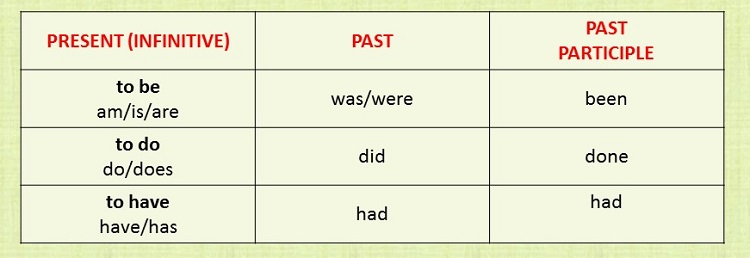 Три основные неправильные глагола английского языка be, do, have, которые употребляются для образования базовых английских времен: Continuous, Indefinite и Perfect.В английском языке все глаголы делятся на две группы: 1.правильные глаголы (Regular Verbs)2.неправильные глаголы (Irregular Verbs).Те, кто изучает английский с нуля, обычно в первую очередь знакомятся с правильными глаголами (Regular Verbs), заучивая немногочисленные правила для образования прошедшего простого времени (Past Simple). Спустя некоторое время ученики  уровня Elementary сталкиваются с основными неправильными глаголами английского языка в том же времени. И задают вполне естественные вопросы, которые приведены ниже.Почему в английском языке есть неправильные глаголы?На самом деле, практически в каждом языке есть отдельная группа глаголов, которая в течении исторического развития языка очень отличалась от других “нормальных” собратьев. Если брать индоевропейские языки, на которых говорят в Европе, то такие слова есть в греческом языке - они проявляют свою “неправильность” в прошедших временах. Есть они и во французском языке, причем неправильные они во всех временах, не только в прошедших. Скандинавские языки, романские языки, даже славянские языки гордятся своими неправильными глаголами. Меньше всего неправильных глаголов в турецком языке. Но и там есть свои трудности. Что же такое “неправильные глаголы”?В чем именно заключается неправильность английских неправильных глаголов?Если не углубляться в лингвистические дебри, неправильные глаголы - это части речи, которые обозначают действие или состояние и нестандартно изменяются по временам, они не поддаются общепринятым правилами грамматики. Запомните!Английские неправильные глаголы меняют свою форму только при образовании простого прошедшего времени (Past Simple) и прошедшего причастия (Past Participle). Сравните с другими языками, где неправильные глаголы появляются везде, и вы с облегчением вздохнете, что английские неправильные глаголы не так уж страшны.Как появились английские неправильные глаголыДля общего развития и понимания темы немного заглянем в происхождение неправильных глаголов. Английский язык в своем развитии прошел три стадии:Староанглийский (германская языковая семья)Среднеанглийский (язык времен Шекспира)Новоанглийский (тот, который учите вы)И неправильные глаголы это остатки староанглийского языка, который был синтетическим и обладал целым набором жутких словоформ, таких как склонения, спряжения, окончания, рода и прочее.Согласитесь, сейчас английский гораздо легче. Единственный отголосок тех времен - неправильные глаголы. Как же получилось, что язык стал упрощаться? Немного из истории развития английского языка:Германские племена англов, саксов и ютов осевшие на Британских островах в VI-X веках нашей эры частично смешались с местным населением бриттов и кельтов. Язык они использовали староанглийский от названия самого большого племени - англов. Немного там было слов, оставшихся в наследие от римских колонизаторов. А еще в гости к местным очень часто заплывали викинги, которые оставили не только множество своих слов (кстати, отношения со скандинавами у них были вполне адекватные - торгово-финансовые), но и упрощенный вариант языка - без окончаний, склонений и спряжений. Поэтому, скорее всего, шведы и норвежцы учат английский на ура, а британцы вполне могут понять шведов. Однако ситуация резко поменялась в судьбоносном для Британии 1066 году, когда герцог Вильгельм Завоеватель, потомок норманнов (это викинги, переселившиеся в края потеплее - во Францию), захватил власть, сверг местных королей и утвердил свои законы и соответственно, свой язык - нормандский диалект французского языка. На протяжении нескольких столетий все документы велись именно на нем. Новые слова потоком стали вливаться в английский язык и даже в письменности появились несвойственные ранее буквы - например, v которая употребляется вместе с исконно английской w. Но не все были рады таким изменениям (что и понятно), и долгое время английская знать знать не хотела какой-то там упрощенный нормандский язык. Поэтому английские глаголы, которые означали основные виды человеческой деятельности выжили. И получили за живучесть и неподчинение правилам название “неправильные”(irregular). Вот такая вот краткая история долгого развития языка. Как отличить правильные (Regular) и неправильные глаголы (Irregular Verbs)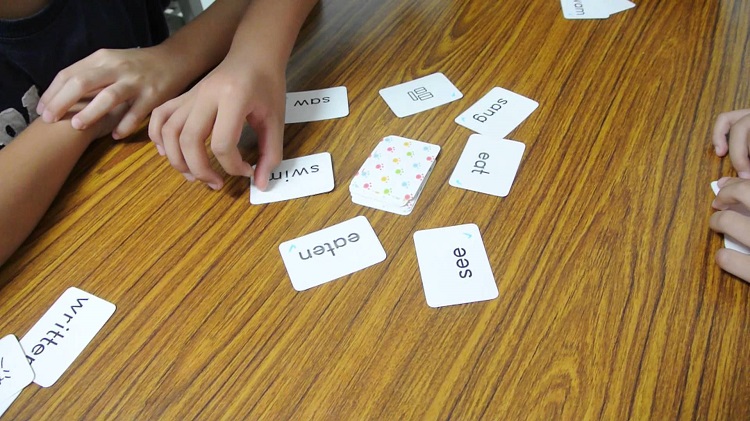 Настольная игра“Неправильные глаголы” работает по принципу карточной игры и помогает школьникам легко запомнить наиболее употребительные неправильные глаголы.Если вы уже смирились с существованием неправильных глаголов в английском и полны желания поскорее запомнить, нам следует ответить на еще один вопрос: как отличить неправильные глаголы от правильных, и где именно проявляется их неправильность? Все довольно просто. Правильные глаголы прибавляют одно и то же окончание -ed в прошедшем времени (Past Simple) и при образовании прошедшего причастия (Past Participle ):Примеры образования прошедших форм правильных глаголов: А вот неправильные глаголы такому простому правилу не подчиняются. Формы неправильных глаголов для образования прошедшего времени(Past Simple) и прошедшего причастия (Past Participle ) могут или полностью совпадать со словарной формой или абсолютно от нее отличаться. Примеры образования прошедших форм неправильных глаголов: Вот такое отличие правильных глаголов от неправильных в английском. В настоящих временах неправильные глаголы никак не проявляют своих “неправильных” свойств. Чтобы сразу отличать глаголы друг от друга и не путаться с окончаниями их нужно, как ни прискорбно, просто заучить. Вопрос в том, сколько неправильных глаголов надо знать для общения на английском?Сколько неправильных глаголов в английском языке?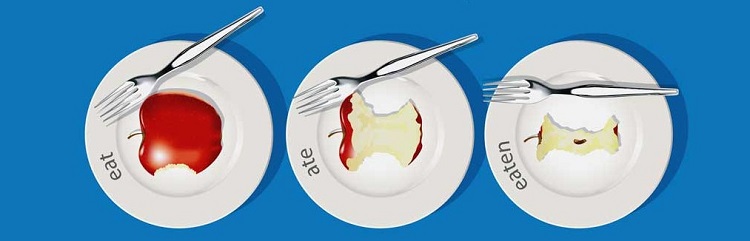 Неправильные глаголы английского языка лучше заучивать сразу в трех формах, применяя ассоциативные связи.Если долго и тщательно искать неправильные глаголы и все их формы с разными приставками и суффиксами, то вы найдете около 600 слов . Но не стоит пугаться такого количества, многие из них давным-давно вымерли или были заменены более новыми словами, а американцы и вовсе перевели большинство неправильных в раздел правильных глаголов и спокойно добавляют к ним окончание -ed . Важно!Знаменитые своей тщательностью британские ученые насчитали 470 неправильных глаголов в современном английском языке. Наиболее важными и часто употребляемыми неправильными глаголами считаются только 170-180 . Как видите, не так все трагично. Английские неправильные глаголы вполне реально выучить, тем более эти 180 штук обозначают самые основные действия нашей жизни: eat (рус. есть), drink (рус. пить), be (рус. быть), sleep (рус. спать), hear (рус. слышать), see (рус. видеть) и т.д.Быстро запомнить английские неправильные глаголы вам поможет статья “Как быстро выучить много английских слов: эффективные техники запоминания”Основные неправильные глаголы английского языка для общенияСколько же глаголов нужно выучить новичку, чтобы употреблять их в повседневной жизни?Для обычного человеческого общения в англоязычной среде нужно знать несколько тысяч слов. Из них примерно 100-150 слов (не тысяч) будут составлять неправильные глаголы. При этом, первые 100 неправильных глаголов - выражают все основные действия и являются самыми распространенными.В общении на бытовые темы можно выделить самые важные глаголы, которые описывают повседневные действия (пошел, поел, попил, увидел, услышал и т.д.) и начать учить именно их. Список неправильных глаголов для повседневного общения: Основные неправильные глаголы английского языка для бизнесаРаз вы общаетесь и вращаетесь в деловой среде, то знаете язык не на уровне beginner, и наверное, не раз встречались с неправильными глаголами в повседневной речи.Поэтому вполне можно выучить и остальные неправильные глаголы - их будет где-то 180-200 штук. Поверьте, это не сложно, ведь не Шекспира в оригинале читаете. Список неправильных глаголов для делового общения: Таблица неправильных глаголов английский языкВ данном разделе приведена таблицы английских неправильных глаголов с переводом и транскрипцией в виде изображений и текста. 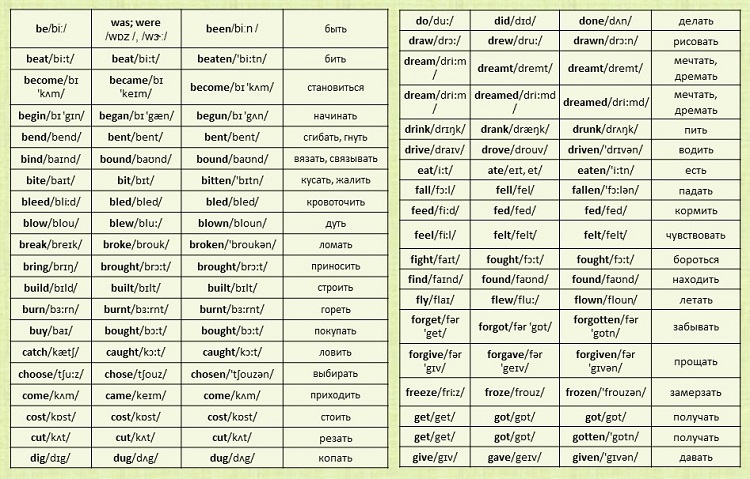 Все неправильные глаголы английского языка. Таблица 1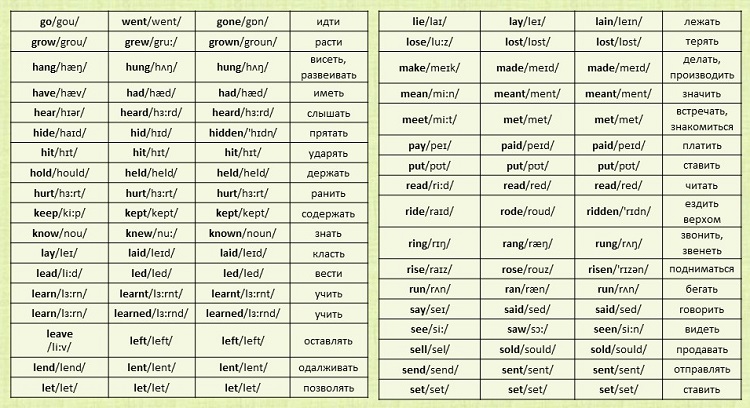 Все неправильные глаголы английского языка. Таблица 2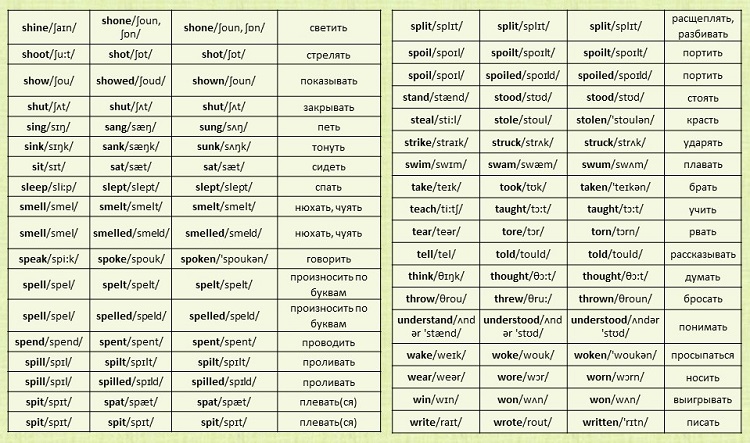 Все неправильные глаголы английского языка. Таблица 3В данной таблице приводятся все неправильные глаголы , которые используются регулярно в английском языке, и которые вам необходимо выучить на уровнях Elementary- Upper Intermediate .Топ 100 неправильных глаголов английского языкаПосле того, как вы ознакомились со всеми распространенными неправильными глаголами в английском, хотелось бы вас обнадежить и предложить вашему вниманию топ 100 неправильных глаголов , которые пригодятся вам везде, начиная с уровня Elementary:Вместо заключения:Какими бы сложными вам не показались неправильные глаголы на первый взгляд, будьте уверены, что вы их обязательно выучите. Нет ничего невозможного, главное - ваше желание и немного усилий. InfinitiveПереводPast SimpleПереводPast ParticipleПереводplayигратьplayedиграл(а)playedигравшийopenоткрыватьopenedоткрыл(а)openedоткрывший, открытыйstudyизучатьstudiedизучил(а)studiedизучивший, изученныйInfinitiveПереводPast SimpleПереводPast ParticipleПереводbuyпокупатьboughtкупил(а)boughtкупленный, купившийflyлетатьflewлетел(а)flownприлетевшийreadчитатьreadчитал(а)readпрочитанный, прочитавшийИнфинитивPast SimplePast ParticipleПереводsaysaidsaidговоритьgowentgoneидтиbewas, werebeenбытьthinkthoughtthoughtдуматьgetgotgotполучатьtelltoldtoldговорить, рассказыватьbuyboughtboughtпокупатьeatateeatenестьcostcostcostстоитьdrinkdrankdrunkпитьdrivedrovedrivenводить вести (машину)writewrotewrittenписатьbeginbeganbegunначинатьgivegavegivenдаватьtaketooktakenбратьmakemademadeделатьmeetmetmetвстречать, знакомитьсяfeelfeltfeltчувствоватьseesawseenвидетьИнфинитивPast SimplePast ParticipleПереводwinwonwonвыигрыватьringrangrungзвонитьstealstolestolenкрастьovercomeovercameovercameпреодолеть, поборотьlendlentlentодалживатьshutshutshutзакрыватьundertakeundertookundertakenпредпринимать, совершатьbendbentbentсгибатьcastcastcastбрать, кидатьspreadspreadspreadраспространятьсяarisearosearisenвозникатьcostcostcostстоитьshakeshookshakenтрястиfallfellfallenпадатьwithdrawwithdrewwithdrawnзабирать, брать назадcomecamecomeприходитьdealdealtdealtиметь делоmeetmetmetвстречать, знакомитьсяleadledledвестиИнфинитивPastPast ParticipleПереводbe /bi:/was, were /wɒz/, /wɝː/been /biːn /бытьbeat /bi:t/beat /bi:t/beaten /'bi:tn/битьbecome /bɪ 'kʌm/became /bɪ 'keɪm/become /bɪ 'kʌm/становитьсяbegin /bɪ 'gɪn/began /bɪ 'gæn/begun /bɪ 'gʌn/начинатьbend /bend/bent /bent/bent /bent/сгибать, гнутьbind /baɪnd/bound /baʊnd/bound /baʊnd/вязать, связыватьbite /baɪt/bit /bɪt/bitten /'bɪtn/кусать, жалитьbleed /bli:d/bled /bled/bled /bled/кровоточитьblow /blou/blew /blu:/blown /bloun/дутьbreak /breɪk/broke /brouk/broken /'broukən/доматьbring /brɪŋ/brought /brɔ:t/brought /brɔ:t/приноситьbuild /bɪld/built /bɪlt/built /bɪlt/строитьburn /bɜ:rn/burnt /bɜ:rnt/burnt /bɜ:rnt/горетьburn /bɜ:rn/burned /bɜ:rnd/burned /bɜ:rnd/горетьbuy /baɪ/bought /bɔ:t/bought /bɔ:t/покупатьcatch /kætʃ/caught /kɔ:t/caught /kɔ:t/ловитьchoose /tʃu:z/chose /tʃouz/chosen /'tʃouzən/выбиратьcome /kʌm/came /keɪm/come /kʌm/приходитьcost /kɒst/cost /kɒst/cost /kɒst/стоитьcut /kʌt/cut /kʌt/cut /kʌt/резатьdig /dɪg/dug /dʌg/dug /dʌg/копатьdo /du:/did /dɪd/done /dʌn/делатьdraw /drɔ:/drew /dru:/drawn /drɔ:n/рисоватьdream /dri:m/dreamt /dremt/dreamt /dremt/мечтать, дрематьdream /dri:m/dreamed /dri:md/dreamed /dri:md/мечтать, дрематьdrink /drɪŋk/drank /dræŋk/drunk /drʌŋk/питьdrive /draɪv/drove /drouv/driven /'drɪvən/водитьeat /i:t/ate /eɪt, et/eaten /'i:tn/естьfall /fɔ:l/fell /fel/fallen /'fɔ:lən/падатьfeed /fi:d/fed /fed/fed /fed/кормитьfeel /fi:l/felt /felt/felt /felt/чувствоватьfight /faɪt/fought /fɔ:t/fought /fɔ:t/боротьсяfind /faɪnd/found /faʊnd/found /faʊnd/находитьfly /flaɪ/flew /flu:/flown /floun/летатьforget /fər 'get/forgot /fər 'gɒt/forgotten /fər 'gɒtn/забыватьforgive /fər 'gɪv/forgave /fər 'geɪv/forgiven /fər 'gɪvən/прощатьfreeze /fri:z/froze /frouz/frozen /'frouzən/замерзатьget /get/got /gɒt/got /gɒt/получатьget /get/got /gɒt/gotten /'gɒtn/получатьgive /gɪv/gave /geɪv/given /'gɪvən/даватьgo /gou/went /went/gone /gɒn/идтиgrow /grou/grew /gru:/grown /groun/растиhang /hæŋ/hung /hʌŋ/hung /hʌŋ/висеть, развеиватьhave /hæv/had /hæd/had /hæd/иметьhear /hɪər/heard /hɜ:rd/heard /hɜ:rd/слышатьhide /haɪd/hid /hɪd/hidden /'hɪdn/прятатьhit /hɪt/hit /hɪt/hit /hɪt/ударятьhold /hould/held /held/held /held/держатьhurt /hɜ:rt/hurt /hɜ:rt/hurt /hɜ:rt/ранитьkeep /ki:p/kept /kept/kept /kept/содержатьknow /nou/knew /nu:/known /noun/знатьlay /leɪ/laid /leɪd/laid /leɪd/кластьlead /li:d/ led /led/led /led/вестиlearn /lɜ:rn/learnt /lɜ:rnt/learnt /lɜ:rnt/учитьlearn /lɜ:rn/learned /lɜ:rnd/learned /lɜ:rnd/учитьleave /li:v/left /left/left /left/оставлятьlend /lend/lent /lent/lent /lent/одалживатьlet /let/let /let/let /let/позволятьlie /laɪ/lay /leɪ/lain /leɪn/лежатьlose /lu:z/lost /lɒst/lost /lɒst/терятьmake /meɪk/made /meɪd/made /meɪd/делать, производитьmean /mi:n/meant /ment/meant /ment/значитьmeet /mi:t/met /met/met /met/встречать, знакомитьсяpay /peɪ/paid /peɪd/paid /peɪd/платитьput /pʊt/put /pʊt/put /pʊt/ставитьread /ri:d/read /red/read /red/читатьride /raɪd/rode /roud/ridden /'rɪdn/ездить верхомring /rɪŋ/rang /ræŋ/rung /rʌŋ/звонить, звенетьrise /raɪz/rose /rouz/risen /'rɪzən/подниматьсяrun /rʌn/ran /ræn/run /rʌn/бегатьsay /seɪ/said /sed/said /sed/говоритьsee /si:/saw /sɔ:/seen /si:n/видетьsell /sel/sold /sould/sold /sould/продаватьsend /send/sent /sent/sent /sent/отправлятьset /set/set /set/set /set/ставитьshake /ʃeɪk/shook /ʃʊk/shaken /'ʃeɪkən/трястиshine /ʃaɪn/shone /ʃoun, ʃɒn/shone /ʃoun, ʃɒn/светитьshoot /ʃu:t/shot /ʃɒt/shot /ʃɒt/стрелятьshow /ʃou/showed /ʃoud/shown /ʃoun/показыватьshut /ʃʌt/shut /ʃʌt/shut /ʃʌt/закрыватьsing /sɪŋ/sang /sæŋ/sung /sʌŋ/петьsink /sɪŋk/sank /sæŋk/sunk /sʌŋk/тонутьsit /sɪt/sat /sæt/sat /sæt/сидетьsleep /sli:p/slept /slept/slept /slept/спатьsmell /smel/smelt /smelt/smelt /smelt/нюхать, чуятьsmell /smel/smelled /smeld/smelled /smeld/нюхать, чуятьspeak /spi:k/spoke /spouk/spoken /'spoukən/говоритьspell /spel/spelt /spelt/spelt /spelt/произносить по буквамspell /spel/spelled /speld/spelled /speld/произносить по буквамspend /spend/spent /spent/spent /spent/проводитьspill /spɪl/spilt /spɪlt/spilt /spɪlt/проливатьspill /spɪl/spilled /spɪld/spilled /spɪld/проливатьspit /spɪt/spat /spæt/spat /spæt/плевать(ся)spit /spɪt/spit /spɪt/spit /spɪt/плевать(ся)split /splɪt/split /splɪt/split /splɪt/расщеплять, разбиватьspoil /spoɪl/spoilt /spoɪlt/spoilt /spoɪlt/портитьspoil /spoɪl/spoiled /spoɪld/spoiled /spoɪld/портитьstand /stænd/stood /stʊd/stood /stʊd/стоятьsteal /sti:l/stole /stoul/stolen /'stoulən/крастьstrike /straɪk/struck /strʌk/struck /strʌk/ударятьswim /swɪm/swam /swæm/swum /swʌm/плаватьtake /teɪk/took /tʊk/taken /'teɪkən/братьteach /ti:tʃ/taught /tɔ:t/taught /tɔ:t/учитьtear /teər/tore /tɔr/torn /tɔrn/рватьtell /tel/told /tould/told /tould/рассказыватьthink /θɪŋk/thought /θɔ:t/thought /θɔ:t/думатьthrow /θrou/threw /θru:/thrown /θroun/бросатьunderstand /ʌndər 'stænd/understood /ʌndər 'stʊd/understood /ʌndər 'stʊd/пониматьwake /weɪk/woke /wouk/woken /'woukən/просыпатьсяwear /weər/wore /wɔr/worn /wɔrn/носитьwin /wɪn/won /wʌn/won /wʌn/выигрыватьwrite /raɪt/wrote /rout/written /'rɪtn/писатьНомерИнфинитивPastPast ParticipleПеревод1bewas, werebeenбыть2gowentgoneидти, уходить3beginbeganbegunначать4dodiddoneделать5getgotgotполучить6havehadhadиметь7makemademadeделать8saysaidsaidговорить, сказать9bringbroughtbroughtпринести10cancouldbeen ableмочь, уметь11comecamecomeприйти12speakspokespokenговорить13knowknewknownзнать14eatateeatenкушать, есть15drinkdrankdrunkпить, выпить16meetmetmetвстретить17choosechosechosenвыбрать18seeawseenвидеть19thinkthoughtthoughtдумать20buyboughtboughtкупить21readreadreadчитать22feelfeltfeltчувствовать23hearheardheardслушать24runranrunбежать, течь25telltoldtoldрассказывать, сказать26writewrotewrittenписать27understandunderstoodunderstoodпонимать28sendsentsentпослать29becomebecamebecomeстать, сделаться30spendspentspentтратить, проводить31forgetforgotforgottenзабыть32showshowedshown, showedпоказывать33breakbrokebrokenломать34holdheldheldдержать35swimswamswumплыть36taketooktakenвзять, брать37teachtaughttaughtучить38fallfellfallenпадать39fightfoughtfoughtсражаться, драться40burnburnt, burnedburnt, burnedжечь, гореть41catchcaughtcaughtловить, поймать42drivedrovedrivenгнать, ехать43learnlearnt, learnedlearnt, learnedучить44leaveleftleftоставить45keepkeptkeptхранить46meanmeantmeantподразумевать47paypaidpaidплатить48sitsatsatсидеть49sleepsleptsleptспать50forgiveforgaveforgivenпростить51standstoodstoodстоять52throwthrewthrownбросить53wakewoke, wakedwoken, wakedпросыпаться, будить54buildbuiltbuiltстроить55costcostcostстоить56drawdrewdrawnтащить, рисовать57cutcutcutрезать58wearworewornносить (одежду)59winwonwonвыиграть60dealdealtdealtиметь дело61hithithitударить, попасть62setsetsetустанавливать63shakeshookshakenтрясти64blessblessedblessed, blestблагословлять65growgrewgrownрасти66hidehidhiddenпрятать(ся)67smellsmelt, smelledsmelt, smelledпахнуть, нюхать68blowblewblown, blowedдуть69loselostlostтерять70maymightmightмочь, иметь возможность71hurthurthurtпричинить боль72shutshutshutзакрывать73singsangsungпеть74putputputкласть75findfoundfoundнаходить76beatbeatbeatenбить77sellsoldsoldпродавать78lielaylainлежать79shineshone, shinedshone, shinedсветить, сиять80lendlentlentодолжить81riseroserisenподняться82proveprovedproved, provenдоказывать, оказаться83spreadspreadspreadраспространяться84stealstolestolenукрасть85flyflewflownлетать86laylaidlaidкласть, положить87shootshotshotстрелять, давать побеги88stickstuckstuckуколоть, приклеить89swearsworeswornклясться, браниться90ringrangrungзвонить91shaveshavedshaved, shavenбрить92letletletпустить, дать93leadledledвести94bleedbledbledкровоточить95stingstungstungужалить96lightlit, lightedlit, lightedосветить97bearboreborn, borneродить98slideslidslidскользить99sawsawedsawn, sawedпилить100bindboundboundсвязать